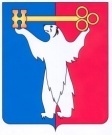 АДМИНИСТРАЦИЯ ГОРОДА НОРИЛЬСКАКРАСНОЯРСКОГО КРАЯПОСТАНОВЛЕНИЕ 28.06.2021			        		г. Норильск			                  	 № 316О внесении изменений в постановление Администрации города Норильска 
от 18.05.2012 № 176В целях урегулирования отдельных вопросов по установлению выплат, входящих в состав денежного содержания муниципальных служащих Администрации города Норильска, ПОСТАНОВЛЯЮ:1. Внести в Положение о процедуре установления выплат, входящих в состав денежного содержания муниципальных служащих Администрации города Норильска, утвержденное постановлением Администрации города Норильска от 18.05.2012 № 176 (далее – Положение), следующие изменения:1.1. Дополнить Положение новым разделом 13 следующего содержания:«13. Процедура установления коэффициента, применяемого к ежемесячному денежному поощрению муниципального служащего13.1. Коэффициент, применяемый к ежемесячному денежному поощрению муниципального служащего в размере, отличном от размера коэффициента, указанного в подпункте 2.8.1 Положения об оплате труда устанавливается распоряжением Администрации, издаваемым Главой, на основании решения комиссии, созданной распоряжением Администрации города Норильска, изданным Главой, в пределах утвержденного фонда оплаты труда и выполнении определенных условий:- муниципальным служащим аппарата Администрации;- муниципальным служащим структурного подразделения, наделенного правами юридического лица. 13.2. Подготовка распоряжения Администрации об установлении муниципальным служащим коэффициента, применяемого к ежемесячному денежному поощрению муниципального служащего, осуществляется в следующем порядке:13.2.1. Предложения на имя начальника Управления по персоналу об установлении коэффициента, применяемого к ежемесячному денежному поощрению муниципального служащего в размере, отличном от размера коэффициента, указанного в подпункте 2.8.1 Положения об оплате труда, вместе с обоснованием до 20 числа текущего месяца представляются с пометкой «Сведения конфиденциального характера» в запечатанном конверте в адрес Управления по персоналу в отношении муниципальных служащих всех структурных подразделений за подписью:- заместителя Главы - в отношении руководителей подчиненных ему структурных подразделений;- руководителя структурного подразделения - в отношении муниципальных служащих возглавляемого им структурного подразделения;13.2.1.1. В случае временного отсутствия (временной нетрудоспособности, отпуска, командировки и других причин) соответствующего заместителя Главы, согласование (подписание) предложений, указанных в пункте 13.2.1 настоящего Положения, в отношении руководителей подчиненных им структурных подразделений, не осуществляется должностными лицами, исполняющими обязанности по должности соответствующего заместителя Главы. В данном случае размер ежемесячного денежного поощрения муниципального служащего руководителям структурных подразделений устанавливается на основании решения комиссии, созданной распоряжением Администрации города Норильска, изданным Главой, по предложению Управления по персоналу.13.2.2. Заместителям Главы, руководителям структурных подразделений, муниципальным служащим, непосредственно подчиненным Главе, коэффициент, применяемый к ежемесячному денежному поощрению муниципального служащего, устанавливается на основании информации о доходе, содержащей сведения о размере  коэффициента ежемесячного денежного поощрения. Управление по персоналу в срок до 25 числа текущего месяца осуществляет подготовку данной информации и направляет ее Главе. 13.2.3. Решение об установлении коэффициента, применяемого к ежемесячному денежному поощрению муниципального служащего, в размере отличном от размера коэффициента, указанного в подпункте 2.8.1 Положения об оплате труда, в отношении конкретного муниципального служащего принимает комиссия, созданная распоряжением Администрации города Норильска, изданным Главой.13.2.4. Предложения, представленные в соответствии с пунктом 13.2.1 настоящего Положения в адрес Управления по персоналу, в отношении муниципальных служащих аппарата Администрации после согласования их Управлением по персоналу направляются в отдел финансирования в срок до 25 числа текущего месяца для подготовки проекта соответствующего распоряжения Администрации, издаваемого Главой и подлежащего рассмотрению на комиссии, созданной распоряжением Администрации города Норильска, изданным Главой.13.2.5. Управление по персоналу и отдел финансирования 1 числа месяца, следующего за отчетным, готовят проекты соответствующих распоряжений Администрации, которые подлежат согласованию с заместителем Главы по экономике и финансам, и направляют их на рассмотрение комиссии, созданной распоряжением Администрации города Норильска, изданным Главой.13.3. Руководители структурных подразделений, наделенных правами юридического лица, начальник отдела финансирования несут персональную ответственность за достоверность представляемых ими сведений об установлении коэффициентов, применяемых к ежемесячному денежному поощрению муниципальных служащих, а также за своевременность их предоставления.».1.2. Раздел 13 Положения считать разделом 14 соответственно.1.3. Приложение 3 к Положению изложить в редакции согласно приложению к настоящему постановлению.2. Опубликовать настоящее постановление в газете «Заполярная правда» и разместить его на официальном сайте муниципального образования город Норильск.Глава города Норильска								      Д.В. КарасевПриложение к постановлениюАдминистрации города Норильскаот 28.06.2021 № 316Приложение 3к Положениюо процедуре установления выплат,входящих в состав денежногосодержания муниципальных служащихАдминистрации города Норильска,утвержденному постановлениемАдминистрации города Норильскаот 18.05.2012 № 176Направляется в Управление по персоналу до 1 числа месяца,следующего за отчетнымПредложения об установлении размеров надбавки за особыеусловия муниципальной службы и премии по результатам работымуниципальных служащих (руководителей) структурныхподразделений Администрацииза _______________ 20__ года(месяц)Наименование должности _________ _________________ "__" _________ 20__ года   (подпись)	        (Ф.И.О.)Наименование структурного подразделения, должностиФ.И.О. работникаПредложение о размере, %Предложение о размере, %ПримечаниеНаименование структурного подразделения, должностиФ.И.О. работниканадбавка за особые условия муниципальной службыпремия по результатам работыПримечаниеФинансовое управлениеУправление имуществаУправление по реновацииУправление жилищного фондаУправление по делам гражданской обороны и чрезвычайным ситуациямУправление по делам культуры и искусстваУправление по спортуУправление общего и дошкольного образованияКайерканское территориальное управлениеТалнахское территориальное управлениеСнежногорское территориальное управлениеКонтрольно-ревизионный отделПравовое управлениеМобилизационный отделОтдел финансирования, учета и отчетностиУправление экономикиУправление по персоналуУправление по градостроительству и землепользованиюУправление городского хозяйстваОтдел опеки и попечительстваОтдел охраны трудаОтдел по делам несовершеннолетних и защите их правУправление информатизации и связиУправление обеспечения деятельностиОтдел обращений гражданУправление по правопорядку и административной практике Управление общественных связей и массовых коммуникацийУправление по взаимодействию с общественными организациями и молодежной политике